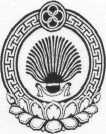 ХАЛЬМГ ТАҢҺЧИН                        ҮЛДЧН СЕЛӘНӘ МУНИЦИПАЛЬН                   БҮРДӘЦИН             АДМИНИСТРАЦАДМИНИСТРАЦИЯ УЛЬДЮЧИНСКОГО СЕЛЬСКОГО МУНИЦИПАЛЬНОГО ОБРАЗОВАНИЯ РЕСПУБЛИКИ КАЛМЫКИЯ359032, Республика Калмыкия, Приютненский район, с. Ульдючины, ул. Северная, 23                   (84736) 9-7-1-82, 9-71-20, e-mail: smo.Ulduchiny@mail.ru                                                РАСПОРЯЖЕНИЕ № 2«14» января 2021г ода 						                        с. УльдючиныОб установлении ежемесячной надбавки к должностному окладу за выслугу лет на муниципальной службе В соответствии с решением Собрания депутатов Ульдючинского сельского муниципального образования Республики Калмыкия от 27 декабря 2017 года № 24 «Об утверждении Положения по оплате труда работников администрации Ульдючинского сельского муниципального образования Республики Калмыкия» (в ред. от 26 января 2018 года № 2, от 11 января 2019 года № 3, от 31 декабря 2019 года № 54, от 14.12.2020 № 30), отдаюраспоряжение:1. Установить ежемесячную надбавку к должностному окладу за выслугу лет на муниципальной службе в размере 30 % от должностного оклада следующим работникам:Ховаловой Людмиле Васильевне - ведущему специалисту администрации Ульдючинского сельского муниципального образования – с 14 января 2021 года.Стаж работы на муниципальной службе Ховаловой Л.В.: 18 лет 10 месяцев 19 днейОзнакомить муниципального служащего  с настоящим распоряжением.Контроль за исполнением распоряжения оставляю за собой.Врип. Главы СМО 				Санзыров Б.И.       Ознакомлена:«14» января 2021 г __________________ Ховалова Л.В.